Конкурс по математике для 9-11 классов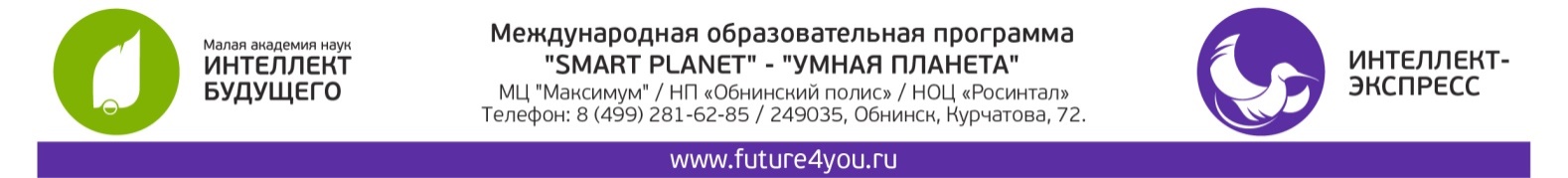 «Дважды два». Весенний турОТВЕТЫ№п/пОтветЗАДАНИЕ №1г) 0,5. 35/20 : 7/4 – 0,5 = 7/4 : 7/4 – 0,5 = 1 – 0,5 = 0,5.ЗАДАНИЕ №2г) 3,4. Если имеем b3 = 17, то b2 = 17: 5 = 3,4.ЗАДАНИЕ №3а) 50000. (1,5 * 103): (3 * 10-2) = 1,5 * 105 : 3 = 15 * 104 :3 = 50000.ЗАДАНИЕ №4б) 60. 25% от числа есть четвёртая часть от числа. Значит, выпускников в школе 15 * 4 = 60.ЗАДАНИЕ №5в) 10,5. Сторона ромба равна 84: 4 = 21. Диаметр окружности равен высоте ромба, лежащей против угла 30о. Его длина равна половине стороны, т. е. 21: 2 = 10,5.ЗАДАНИЕ №6в) 6. Корнями уравнения являются числа -1 и 6. Между числами -1 и 6 заключены целые числа 0, 1, 2, 3, 4, 5. Всего чисел 6.ЗАДАНИЕ №7а) 2. 5 -3sin2х -3cos2х = 5 – 3(sin2х + cos2х) = 5 – 3 = 2.ЗАДАНИЕ №8б) 7. (х-5)7 = 128;	(х-5)7 = 27;	х-5 = 2;	х = 7. ЗАДАНИЕ №9в) -8. 4sin300+6cos600 – 9tg450 + π0 – 250,5 = 4*0,5 + 6*0,5 – 9*1 + 1 – 5 = 2 + 3 – 9 + 1 – 5 = -8.ЗАДАНИЕ №10а) КубаЗАДАНИЕ №11б) 1-е в 2 раза.1) 1650: 55 = 30(оборотов) за 1 минуту делает первое колесо;2) 405: 27 = 15(оборотов) за 1 минуту делает второе колесо;3) 30: 15 = 2 раза, первое быстрее второго.ЗАДАНИЕ №12в) 1. Первоначальными называют простые числа. Число 31 можно записать в виде суммы единственным способом 2 + 29.ЗАДАНИЕ №13г) 26. Данный треугольник прямоугольный, так как 202 + 482 = 400 + 2304 = 2704 и 522 = 2704. Радиус окружности, которая описана около прямоугольного треугольника, равен половине гипотенузы. В этом треугольнике гипотенуза равна 52, а искомый радиус равен 52: 2 = 26.ЗАДАНИЕ №14б) 2. Сумма неотрицательных выражений равна нулю при ненулевых значениях слагаемых одновременно. Значит, решением уравнения являются общие корни уравнений х2 – 4 = 0 и  х2 – 7х + 10 = 0. Первое уравнение имеет корни 2 и -2, а второе 2 и 5. Значит, решением данного уравнения является число 2.ЗАДАНИЕ №15В) 4. Сложными называют составные числа. 29 = 4 + 25; 29 = 8 + 21; 29 = 9 + 20; 29 = 14 + 15. Таких сумм 4. 